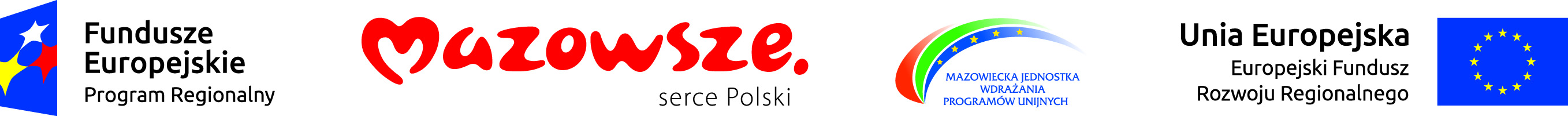 Minimalne wymagania dotyczące dwupoziomowej strategii biznesowej w zakresie umiędzynarodowienia działalności przedsiębiorstwdotyczy konkursu nr RPMA.03.02.02-IP.01-14-040/16 ogłaszanego w ramach Regionalnego Program Operacyjnego Województwa Mazowieckiego na lata 2014-2020. Oś priorytetowa III, Rozwój potencjału innowacyjnego i przedsiębiorczości, Działanie 3.2 Internacjonalizacja MŚP, Poddziałanie 3.2.2 - Internacjonalizacja przedsiębiorstw, Typ projektów - ,,Internacjonalizacja przedsiębiorstw poprzez wzrost eksportu towarów i usług’’ (konkurs przeznaczony dla grup przedsiębiorstw)Regionalny Program Operacyjny Województwa Mazowieckiego określa, że wsparcie w ramach Podziałania 3.2.2. „Internacjonalizacja przedsiębiorstw” typ projektów - ,,Internacjonalizacja przedsiębiorstw poprzez wzrost eksportu towarów i usług’’ - skierowane jest do grup przedsiębiorstw w zakresie wzrostu ich internacjonalizacji, poprzez udział m.in. w misjach gospodarczych, krajowych i międzynarodowych imprezach targowo-wystawienniczych, czy też w ramach wizyt studyjnych zmierzających do rozszerzania działalności gospodarczej na nowe, zagraniczne rynki i poszukiwania partnerów biznesowych w innych krajach. Przygotowana Strategia biznesowa w zakresie umiędzynarodowienia działalności przedsiębiorstw powinna wykazać realizację założonych w konkursie celów. W dokumencie powinny zostać zidentyfikowane działania mające na celu skuteczną i efektywną internacjonalizację grup przedsiębiorstw. Ponadto Strategia musi:zawierać uzasadnienie dla funkcjonowania powiązania przedsiębiorstw w kontekście zaplanowanych celów Strategii oraz zaplanowanych wspólnych działań; wskazywać na długofalową przewidywaną współpracę trwającą co najmniej 3 lata od dnia złożenia wniosku oraz zakłada realizację co najmniej trzech wspólnych przedsięwzięć (mogących wykraczać poza projekt);wskazywać zasadność zaplanowanych działań dotyczących internacjonalizacji oraz wizję działań koniecznych do realizacji w odniesieniu do grup przedsiębiorstw jako całości, a także osobno każdego z przedsiębiorstw powiązanych. Dokumenty muszą być spójne;przedstawić aspekt finansowy (wykaz planowanych przedsięwzięć z planowanymi uczestnikami wraz ze źródłami finansowania, szacunkowym harmonogramem realizacji, zakładanymi efektami realizacji).Dokument powinien być przygotowany w formie obrazującej przebieg realizacji zaplanowanych działań tj. sprawozdań z realizacji kolejnych zadań realizowanych, raportów podsumowujących zebrane informacje i przeprowadzone analizy wraz z wynikającymi z nich rekomendacjami, ustaleń o charakterze strategicznym – prowadzących do przygotowania strategii biznesowej w zakresie umiędzynarodowienia działalności przedsiębiorstw.Zawarte w dokumencie analizy i rekomendacje powinny mieć charakter indywidualny, spersonalizowany i nawiązywać szczegółowo do planowanych działań oraz bazować na już podjętych czynnościach.Pierwszy poziom Strategii – grupa przedsiębiorstw.Ogólna informacja o dokumencie:nazwa grupy,członkowie grupy,autor dokumentu,data przygotowania dokumentu.Analiza grupypodstawowe informacje o grupie,diagnoza stanu wyjściowego,powody zawiązania się grupy,analiza SWOT grupy,przewidywana współpraca grupy (trwająca co najmniej 3 lata),planowane wspólne przedsięwzięcia (minimum 3),priorytetowe wspólne cele działania grupy,sposoby realizacji celów grupy,monitorowanie realizacji wdrażania strategii, plan finansowy,podsumowanie.Drugi poziom Strategii – przedsiębiorstwo.Analiza możliwości przedsiębiorstwa w zakresie internacjonalizacji działalności, obejmująca w szczególności analizy szczegółowe odnośnie:badania rynku,produktów oferowanych przez przedsiębiorstwo, w tym ich marketingu,struktury organizacyjnej i zdolności produkcyjnych przedsiębiorstwa,zdolności finansowych przedsiębiorstwa,struktury powiązań kapitałowych i relacji biznesowych,potencjału innowacyjnego i posiadanych praw własności intelektualnej oraz posiadanych certyfikatów,analiza pozycji konkurencyjnej przedsiębiorcy na danym rynku.Określenie celów przedsiębiorstwa w zakresie internacjonalizacji.Wskazanie rynków docelowych dla działalności eksportowej oraz ich uhierarchizowanie, a także identyfikacja potencjalnych kontrahentów/grup odbiorców na rynkach zagranicznych;Uhierarchizowanie rynków powinno bazować w szczególności na analizie popytu na oferowane produkty (oszacowanie obecnej i perspektywicznej chłonności oraz siły nabywczej rynku), analizie otoczenia biznesowego (potencjalnych kontrahentów i konkurencji), analizie barier prawnych (np. celnych lub związanych z wymienialnością waluty i ograniczeniem przepływów finansowych) oraz analizie ryzyka (np. niestabilność polityczna, długie terminy płatności, ryzyko odnoszące się do systemów transakcyjnych, problemy dotyczące transportu produktów, ryzyko korupcyjne itp.).Przedstawienie koncepcji wejścia na rynek zagraniczny wraz z projekcją możliwości sprzedaży na wybranym rynku zagranicznym;Rekomendacje tego punktu dotyczą m.in. modelu sprzedaży i kanałów dystrybucji (przedstawiciel handlowy, dystrybutor, importer, inne…). W zakresie projekcji sprzedaży niezbędne będzie przedstawienie propozycji cenowej (rekomendacja strategii cenowej). W tym kontekście analiza powinna odnosić się do kosztów wytworzenia i wprowadzenia artykułu na rynek (zagraniczny), w tym m.in. kosztów uzyskania niezbędnych certyfikatów i zezwoleń, dopełnienia formalności eksportowych/ importowych w związku z dystrybucją artykułu,preferencji cenowych potencjalnych klientów,poziomu cen konkurencji,specyficznych regulacji prawnych, dotyczących kształtowania poziomu cen w poszczególnych krajach.Wskazanie zagranicznych kontraktów handlowych planowanych do podpisania przez przedsiębiorstwo w wyniku wsparcia w zakresie internacjonalizacji.Wskazanie inicjatyw wspierających osiągnięcie założonych celów w zakresie internacjonalizacji.Opis udziału przedsiębiorstwa w misjach gospodarczych (cel, charakter oraz planowane rezultaty).Rekomendacje w zakresie reorganizacji przedsiębiorstwa i przygotowania go do działalności eksportowej (organizacji działu eksportu, logistyki etc.).Opis powinien odnosić się do wcześniejszej analizy struktury organizacyjnej i zdolności produkcyjnych (rekomendacje dot. rozwiązań gwarantujących możliwość zapewnienia stałych dostaw na rynki zagraniczne, rekomendacje w zakresie zatrudnienia odpowiednio wykwalifikowanych kadr, przygotowanych do realizacji obsługi i zamówień na rynkach międzynarodowych, rekomendacje dot. dostosowania aktualnej technologii produktu/ rodzaju opakowania do przepisów prawa międzynarodowego, wymogów jakościowych, norm bezpieczeństwa i uwarunkowań kulturowych, rekomendacje w zakresie międzynarodowego transportu towarów, itd.).Propozycje możliwych źródeł zewnętrznego finansowania działalności eksportowej.Strategię zarządzania ryzykiem eksportowym w tym propozycje instrumentów finansowych obniżających ryzyko eksportowe.Informację w jaki sposób projekt przyczyni się do wsparcie działalności eksportowej przedsiębiorstwa.Syntetyczne przedstawienie proponowanej strategii biznesowej, obejmującej informacje z zakresu:kluczowi partnerzy, kluczowe działania, kluczowe zasoby, oferowane wartości, relacje z klientami, kanały dystrybucji, segmenty klientów, struktura kosztów, struktura (źródła) przychodów.Syntetyczny harmonogram i kosztorys wdrażania projektu z wyszczególnieniem wydatków kwalifikowanych.Kalkulację opłacalności wdrożenia zaproponowanej strategii biznesowej (zawierającej projekcję przychodów w wariantach pesymistycznym, neutralnym i optymistycznym).Określenie celów szczegółowych obrazujących postęp wdrażania strategii biznesowej, sposobu ich pomiaru oraz odpowiedzialności realizacyjnej tych celów.Informację o podejmowanych działaniach promocyjnych:Wskazanie najefektywniejszych narzędzi i metod marketingowych oraz promocyjnych:wskazanie wydarzeń targowych oraz kierunków misji handlowych;sposobu prowadzenia sprzedaży i promocji oferowanych produktów/usług;metod informowania klientów o produktach usługach.